早速訂正。2011/06/01 11:59 午後投稿者: Yoshidaさて、昨日お知らせしましたラス発売日ですが、早速間違っていたようです（笑）。
えー、正しくは6月15日予定、ということですのでよろしくお願いいたします。
申し訳ありません！まあそれ以上の問題は、この発売日からさらに遅れるかもしれないことですが…。

さて、6月ですね。今月は、全体としては5月よりじっくりとした月になりそうですが、
さてどうなりますか。まずは木曜、ウォーマシン平日初心者講習会でお待ちしておりますー。そう考えてみても、わたくしにとって翻訳の月になりそうだな6月。2011/06/02 11:59 午後投稿者: Yoshida6月立ち上がり営業ということで、ゆるゆるとした木曜日。ゲームはしなかったものの、
かなりウォーマシン話に花が咲いてました。
ゲームが楽しみになるような話をするのは仕事の内なので、これはサボりではない（笑）。
実際自分で話していると誰より自分がラスやアンバウンド、楽しみになってきます。
自分が楽しみにしておくのは、多分一番売れ行きにも効くし。きっと（笑）。

さて本日は、6月入ったということで輸入便の発注。予約していたものがすべて揃わないのですが、
このままでは埒があかないし、一旦仕入れてしまいましょうかと思います。
とりあえず最近人気UP中のアニマ、それからメリフォーも重要物が来るんじゃないかと思います。
ヘルドラドは…まあ気長に行きましょう（笑）。早ければ来週末くらいまでにくるんじゃないでしょうか～、
ということでまた明日。意外と良い予感もするね、6月。2011/06/03 11:59 午後投稿者: Yoshida今日は雨も降らず、5月が少しだけ戻ってきたような1日。
問屋関係のご来客があったり、店にいらした方々と色々お話したり、店と問屋の発注関連の仕事だったりと、
何かと動いておりました。色々あるねホント。しかし合間にはペイントも。今着手しているものを使って、
明日か明後日にはゲームもやりたいなあ。

さあ、また週末が来ましたね…と言うほど皆様はすぐ来ているようには感じられないかもしれませんが（笑）。
5月は良くも悪くも騒がしかった分6月は（少なくともラスが出るまでは）多少ゆったりする気もしますが、
皆様のお気持ちはいかがでしょうか。明日のご来客を見て伺うことに致しましょう、
ということでご来店お待ちしております。今日からまた新局面。2011/06/04 11:59 午前投稿者: Yoshida最近毎日書いている気もしますが、ほど良く人も集まり、
ミニチュアゲームもボードゲームも遊ばれていた土曜日でした。
自分はと言えば、「ウォーマシンのシナリオ戦がやったことないのでやってみたい」
というお声を受けてモッシュピットで35ポイント戦のお相手。
Cygnarのハーレイに対し、Menothテスタメント、たいへん楽しい一戦でした。
やっぱりしっかりアーミーを作るのが重要だな（笑）。
戦えるアーミーというのを考えるのは一つの基本ですが、
「面白いゲームをやる為のアーミー作り」というのが最近特に考えることです。

さて、明日は開店直後あたりから「暗黒の金曜日」が遊ばれるようです。
遊びたい方、よろしければ皆様お待ちしておりますー。有難いっすね、今の状況。2011/06/05 09:19 午後投稿者: Yoshida今日こそは、各所でミニチュアゲーム会と聞いたのでまったりかと思いきや、
蓋を開ければミニチュア卓満席。ゲーム会帰りの方もご来店されたので色々お話お聞きすると、
遊ばれているゲームも様々だし、楽しそうなお話がたくさんありました。
…嬉しくなりますねえ。これだけ選択肢が増えたことはとてもいいことだと思いますし、
B2Fもその一端としてやっていけたらいいなと、そう思いました。
自分自身も、きょうも良いゲーム一戦遊んだし（笑）。これで仕事になるなら、言うことは無いなあ。

と言いつつ仕事をしていないわけでもないので、明日はしっかりとお休み。歯医者だ歯医者～。再開。2011/06/06 11:59 午後投稿者: Yoshida6月も1週目終わって定休日、ということで、2010年中はひたすら繰り返した翻訳作業のお時間。
うーん、久しぶりなのでなかなかエンジンがかかりませんなあ（笑）。
いや翻訳自体が厄介ということはまったく無いんですが、本来休みの日にガリガリ動く、
ということの難しさを再認識。
移転後は問屋の仕事とか色々増えてましたんで、加えて翻訳のせるのは意外と難しい。
ま、気合入れなおしてやっていくしかないですな。

さて明日は、問題なければ輸入便の入荷、かな？それがなかったら、やることやりましょー。
火曜日だし流石にゆったり営業かもしれませんが、ご来店は大歓迎でございますよー。詰まった進行。2011/06/07 10:30 午後投稿者: Yoshidaメールボックスを開くとばばっと新着メールが並んで、問屋の出荷などを中心に、
どれも対応が必要な内容。
やっている最中に輸入便が着荷しましたが、荷を開いたのは18時以降と言う感じで、
やることが詰まった1日でした。



入荷物、こんな感じ。アニマ、メリフォー、ヘルドラドを、ウォーマシンの山が来る一足前に追加。
良いタイミングなのかどうなのかわかりませんが（笑）、一応。
木曜はウォーマシン平日会ですが、入荷物のお買い物もお待ちしておりますー。
あさってはハウスガードハルバーディア仕上げたいなあ。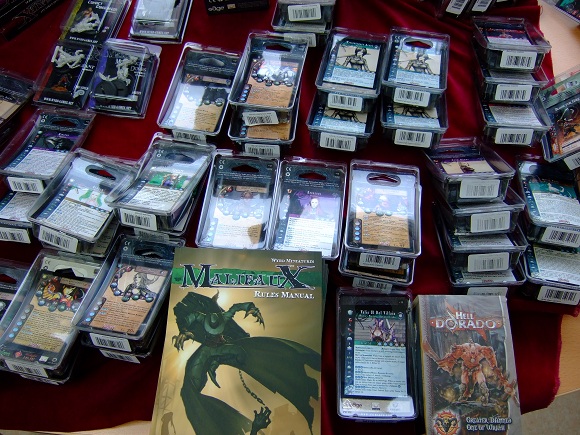 着実、のはず。2011/06/08 11:59 午後投稿者: Yoshida休み。久しぶりに都心方面に出かけたり、訳進行したりの1日でした。
翻訳、過去には一気に終わらせたりしていましたが、今回は一定のペースを守っております、
というか一度には結構たいへん（笑）。一応リリース日には間に合うはず。

さてー、明日はウォーマシン平日初心者講習会。仕事がどれくらいたまってるかは知らんが、
自分はペイントします（笑）。ゲームは、機会があったらメノスで。テスタメントはやはり素晴らしかったので。
しばらく遊んだら、次はレトリビューションの新編成作って、その次にラス関係かな～。6月の臨時営業日程のおしらせ2011/06/09 09:10 午後投稿者: Yoshida6月の営業日程をお知らせします。

29（水）臨時営業（ウォーマシン新商品リリース日）
30（木）臨時休業

以上の通りです。よろしくお願いいたします。こんな感じでやってます。2011/06/09 09:13 午後投稿者: Yoshidaさーて今日のメールボックスは、と思って開いてみたが、なかなかたくさんの課題（笑）。
よっしゃサクサクやってミニチュア塗りじゃー、と思っていたらウォーマシンのニューカマーもいらして、
片方で仕事しながらゲームのご説明をする、良い1日。
ミニチュア塗りは結局1時間程度と言う感じでしたが、まあちょっとでも進んだから良かった。

さて、次の日曜日はまったりと初心者講習会予定。
問題の来週水曜日は、流石に臨時営業しようかなと思います。代わりに月末休みますーよーと。
よし、とにかく帰って翻訳の続きだ。こいつは手始め。2011/06/10 11:59 午後投稿者: Yoshida金曜日、何度も書いてますが意外と1週間で一番穏やかな日なので、
来ていたいくつかのメールに返信したら、翻訳も一旦置いてペイント開始。
翻訳作業を優先しすぎてしまうと、それだけで仕事した気になってしまって、
実際はとても大事なペイントが全然進まない。あとでヒーコラ言う覚悟ででもほっぽる。
時折ご来客をお迎えし、レジを叩きながらペイント進行し、閉店間際にこんな感じに。



レトリビューションのハウスガードハルバーディア。今までまったくご縁が無かったユニット、
作るつもりも無かったんですが、いざ塗りあがれば愛着が湧くもので。
というかこの掌を返したように愛着を持つ自分の性格は、
ミニチュアゲームをやる上では長所かなと思ってます（笑）。
ゲーム的にも面白そうだし早いところ出撃させたい気もしますが、
新たに塗るウォーキャスターとセットで使うことに致そう。だから明日はウォーキャスターを塗り上げよう。

ということで、皆様お待ちかねの週末でございます。
土曜日は自由（多分自分はボードゲーム卓伺いつつペイント）、日曜日はウォーマシン初心者講習会。
日曜日は浅草でゲームマーケットというボードゲームの催しがありますが、
店は営業します。ちょいと所用ができていたので、毎度の午前のみ顔出し予定。
お取引先に「何でブース出さないんですかい」と言われたんですが…きわめて明快なお話、
ネタが無いからでござります（笑）。あと最近裏方仕事が非常に楽しい、というのもありますが。

何にせよ、日曜日の早起き義務が非常に遺憾です（笑）。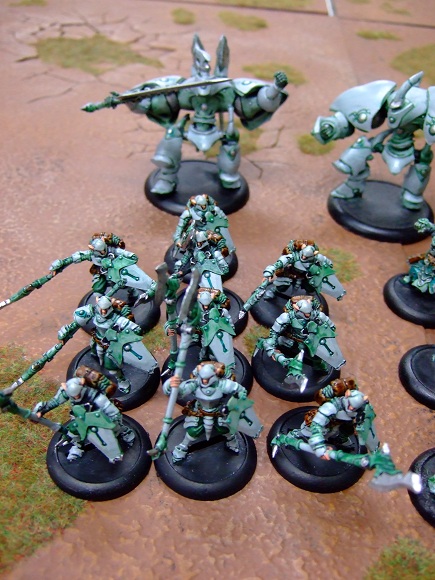 明日はウォーマシン初心者講習会。2011/06/11 10:34 午後投稿者: Yoshida大型リリース前の週末なので今日はどうかな、という感じだったんですが、
本日もウォーマシンが盛り上がっておりました。
皆さん楽しそうに遊んでいたし、最近は安定感を感じますなあ。うれしいっすね。
ウォーマシンとか、新入荷のアニマとかヘルドラドが良く売れておりました。

さて、明日はウォーマシンの初心者講習会、ということで、
人によってはそろそろパワーアタックについてお話差し上げようかな、というタイミング。
ここをお話するとほぼフルルールで遊べるようになる所ですので、
そろそろ25ポイント戦くらい、と言う方はよろしければ吉田にリクエストして下さい。
ま、タイミングによってはベテラン会になる可能性をいつもはらんでいる初心者会ですが（笑）。

さて、明日は早起きして浅草に。仕方が無い、仕事だ仕事（笑）。短時間で頭動かさなきゃな。確信を深める。2011/06/12 11:59 午後投稿者: Yoshida本日はゲームマーケット、早起きして浅草へ。自宅から車で現地まで送ってもらいなかなか快適。
助かった。
会場は人の数もブースの数も年々増加していて、ホント何がどこにあるかわからない（笑）。
以前のように頑張ればすべて見て回れた時代は昔のことなんですねえ。
自分は約束があったスワン・パナシアへミーティングに。
日本語はほとんど通じないわけで、ここだけ切り取ればエッセンとほとんど同じノリで進行。
なかなか向こうの担当が話せるお人柄で順調+楽しく話がまとまる。

あとは会場を回って色々ご挨拶。なんだかんだとご挨拶するお相手も増えたものだなあと思いますが、
皆忙しそうなので長話する状況でもなく、昼には会場出て立川へ行き、営業開始。
早起きしたし、なかなかハードな1日だったなあ。
明日は定休ですが、気づいたらなんか病院と歯医者のハシゴのスケジュール。
これプラス翻訳で1日終わりそうだ。やるべきこと、1つ完了。1つ明日開始。2011/06/13 10:36 午後投稿者: Yoshidaただ今ラスモデルデータを一通り完了。おおわったー！
去年は毎月翻訳していて、当時も大変だったんですけども、現状の中でやってみるとまたなかなか重かった。

色んな仕事があって、考えることが年々増えている。
勿論自分から引き込んでいるわけですけど（笑）、「もっとこうしたい」と、1つ思うのに付随して、
乗数的に増えている感触。心身ともにもっと精進せんと、この先には進めないワイ。

しかしこれで水曜日の臨時営業に間に合うな～。
今週の休みは今日だけで、そこで翻訳（笑）。「店で遊んで家で仕事」と行くしかないですな（笑）。
営業時間にゲームだわ。…しかし明日は当然問屋仕事もある。
「スタンプス/モダンアート日本語版」の取扱店様へのご案内と、できれば早速出荷も。
バリバリやっちゃろう。明日は「ウォーマシン：ラス」リリース日により臨時営業します。2011/06/14 11:51 午後投稿者: Yoshida

ウォーマシンプレイヤーの皆様、お待たせしました。本当にお待たせいたしました新エキスパンション、
ラスがついに明日発売です。

…ええ、2010年以降、つまり第2版でありますところの「MKII」からウォーマシンをはじめた方には、
いまいち良くわからないと思いますので、わかってる方々にはわかりきった話になりますがしばしご説明を。

ウォーマシンはいわゆるMKI時代には、現在のようなファクションごとの書籍ではなく、
すべてのファクションの新規ミニチュアデータが並行して含まれている拡張書籍が
概ね1年半に1回ほどの間隔でリリースされていました。
基本ルールブックである「プライム」以降、
「エスカレーション」「アポテオシス」「スペリオリティ」「レジェンズ」と言った書籍と共に、
ウォーマシンのミニチュアバリエーションは増加していったわけです。

しかし「レジェンズ」のリリースと共に、メーカーであるプライヴェイティアプレス社は、
ウォーマシンの基本ルールをMKIIに移行する、という決断を下します。
ミニチュアデータの増加、それに伴う追加ルールの増加により、
ウォーマシンMKIのゲーム内容が過度に複雑化、もっと言えば煩雑化してしまった為です。
プレイアビリティの部分で限界という判断から、1度基礎となるプライムルールブックを再整備し、
それに伴いモデルデータも刷新する。
これが現在のウォーマシン、MKIIであり、2010年初頭にリリースされた新たな基本ルール、
「プライムMKII」により、ウォーマシンは再スタートしました。

メーカーはMKIでリリースされたすべてのモデルをそのままゲームで使用可能とすることを明言し、
また速やかにウォーマシンのゲーム状況をMKIIに移行する為、
従来のエキスパンションではなく、ファクション単位の書籍を月1冊出版し、
ホーズも含め1年でウォーマシンMKIIのプレイ環境を整える、という行動に出ました。
様々な問題をはらみつつもこのスピードが効を奏し、
激動の2010年を乗り越えたウォーマシンMKIIが現状。以上、私吉田の認識です。
推測を含みますが、事実からそう遠くないと思います。


で、ラスなんですよラス。メーカーはMKII定着の為釈迦力になってファクション本を出しましたが、
このラスからは純粋に「MKII時代の拡張データ」であり、また旧来行われていた
「各ファクション同時の戦力増強」というわけです。
これがねえ。
絶対的にこれが楽しいんですよ。
自分も、自分の対戦相手にも、新しいミニチュアが来る。盛り上がるんですわホント。
それに、従来より短いとは言え、メーカーのクリエイティブチームにも半年の推敲時間が与えられている。
翻訳の関係上ちょっと先に中身を拝見した身で言いますが、ホント良い内容だと思います。
書いてる人の「こんな風にしたかったんだよ、MKIIは！」という声が聞こえてくるよう。
ここからMKII本番と考えていいんではないか。そう思うので、明日は臨時営業。
ウォーマシン好きな方々、てぐすね引いてお待ちしてます！あー、こっから週末まで祭りじゃ。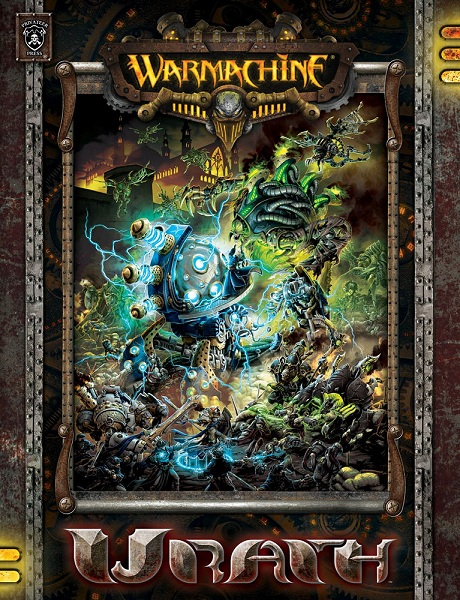 臨時営業、して良かったかな。2011/06/15 11:59 午後投稿者: Yoshidaということで臨時営業。とりあえずスタンプスの出荷作業から、と思っていたら、
予想以上に早くラス目当ての悪い社会人が店に集合してました（笑）。本気で熱心ですな～皆様。
1日ラスの新発表モデルデータの話題で盛り上がってました。
自分も書きましたが、盛り上がれる内容だったようで何よりでございますよっと。

さて、明日は木曜、ウォーマシン平日初心者講習会ということですので、
プレイヤーの皆様のご来店をお待ちしております。
この近辺で色々品切れたから、またウォーマシンはっちゅうせにゃな～。激忙。2011/06/16 08:49 午後投稿者: Yoshida入れ替わりでいらっしゃるお客様とお話しながらも、問屋の出荷仕事にメール対応、発注仕事で1日ばたばた。
あっと言う間に閉店時間だわ～（笑）。今日はお話だけでミニチュアにほとんど触れなかったので、
明日は振替日としてミニチュアを塗りたい所でございます。
土曜辺りにはまた混み合いそうだしウォーマシン遊びに来る宣言も多々聞かれたので、
しっかり準備しておこう。（多分）入荷もしますよ！
既に予約分以外のハーカヴィッチが売り切れてるのが洒落になりませんですホント。
よーし、ホント今日色々片づけたから、明日以降は遊びつつ行けるぞー。…多分（笑）。ラス、週末第二波。2011/06/17 11:59 午後投稿者: Yoshida今日も出社すると仕事は積まれていたのでガリガリとやっつけていく。
今日は、今日こそはペイントをやるんじゃい、と思いつつ、何とか閉店2時間前にペイント開始。
お仕事帰りの方々のウォーマシン対戦を向こうに見ながらレトリビューションペイント進行。
優雅な時間…と行きたい所だったんですが、ガリガリ仕事しすぎたからか早々に気力尽きる。
上手くいかんなあ（笑）。しかしソロ1体は塗り終わったので、
この週末には長いこと懸案のスケリス＝イッシェンを塗り上げたいなあ。
あと週末35ポイント戦なんかもしたいなあ。

さて土日以外おいでいただけない皆様、お仕事お疲れ様です。
ラス出ておりますので、是非ご来店をお待ちしておりますー。
ゲームの準備、ペイントの準備、買い物の準備をお忘れなーくー。
ベテラン、新規、カムバック組が入り乱れる週末になるかもしれないな～。皆で楽しく行きましょお。ダブルハンドスローは手段（笑）。2011/06/18 11:59 午後投稿者: Yoshida予想通り…というか予想をちょっと超えたウォーマシン客のご来店で、
結局自分はミニチュア卓にもペイント卓にもいられぬ1日（笑）。いや～。有り難いことです。
ここの所のウォーマシンプレイヤーの増加傾向にラスのリリースということで、
今日は初顔合わせの対戦もされてましたが、それも良い感じで進行していたようです。
こういう和が少しずつできていったら良いですな。
あせるものではないし、闇雲に広げる和でもないですけども。
自分の知る限りでは、ミニチュアゲーム屋というのはきっとそういう場所なので。

そして西山が夕方からふらりと来たので、閉店後にゲームの事を話し込む。
ここの所何回かこういう件で終電を逃していて、今日もまた帰宅徒歩1時間（笑）。
ま、毎度の金にならない話なので、あせらず行こう。ラスリリース週間、営業完了。2011/06/19 11:58 午後投稿者: Yoshidaいや～、先週の月曜日は翻訳、水曜日は臨時営業していた関係上、
先々週から休み無くずーっと仕事している感覚がありましたけれども（笑）、とりあえずそれも一段落。
ご来店の皆様ありがとうございました。
ラスの書籍は出て、その話題で盛り上がっているわけですけども、
まだまだこれからリリースのミニチュアも数多くありますし、今月中にももう1回リリースがありますので、
その時はまた盛り上がるんじゃないでしょうか。
まあとにかく、1日休んでリセットして、また動いていこう。とりあえず、お疲れ！ゆっくり立ち上がり。2011/06/20 11:59 午後投稿者: Yoshida大概の月は下旬、特に月末が忙しくてその次が月初、と言う感じなんですが、
今月は中旬に一番忙しい時期が来た感がああり変な感じ。しかしあと10日程ありますね。
逆に言えば余裕が出来たということなので、来月以降のことも考えていこう。
でもその前に、当たり前の店舗業務もしたいかなあ。

ま、とりあえず明日は次の入荷に向けての支払い仕事から。郵便局だ郵便局。意外と眉唾。2011/06/21 11:59 午後投稿者: Yoshida休みの合間で意外と大事な火曜日。ご来客の皆様にミニチュアのご説明したり、
ボードゲームのご説明したり、という真面目な1日。
そして閉店後に次の問屋の注文の検討。以前だったら十分だった額の仕入れ資金が十分に感じられないのは、
以前より売れてきているからで。それだけ言うと良い話のように聞こえるかもしれませんが、
わりと悩ましい部分。今後の舵取り考えんとなあ。この流れは続くのか、一時のことなのか。
考えてもなかなか、わからんですなあ。

さて明日も休み。ホントしっかり休もう。なるほど、夏至。2011/06/22 11:59 午後投稿者: Yoshida1日お休みいただきつつ立川で過ごしていたんですが、外歩いていてもなかなかの暑さでしたねえ。
これは夏本番もすぐでしょうか。
…となると問題になるのが店の冷房なんですが、さていつスイッチを入れるべきなのか。節電のこともあるし純粋に光熱費の問題もあるしで、つけるにしてもできるだけ引っ張りたいなあ、
と思ってたんですが、すぐそんなこと言っていられなくなりそうな感じだ。
7月になったら致し方ないかなあ、と思いながらもう1週間すごしてみましょう。

さて明日はウォーマシン平日初心者講習会。微妙に25日前なのでゆったりしているかもしれませんが、
それならそれで自分はペイントを進行してます。
…今月中にすべき問屋の仕事、まだあるような気もしますけど、とりあえず今は考えない（笑）。もう一仕事。2011/06/23 08:47 午後投稿者: Yoshidaやっぱり今日も暑い中、問屋の出荷とか初心者会とか。まあ、まだ耐えられるかな（笑）。
しかし思い出しましたが、夏場の問屋作業というのはなかなかに大変。
ま、去年は荷物持って階段を上がり下がりしていたことを考えると、
もうすぐ新店舗の利便性を堪能できそうな気がします。

他に今日の出来事と言えば、入荷したラス本が完売。
うーん、プレイヤーの増加を感じざるを得ないなあ。いや有難い。
ラスのモデルも今月末から来月さらに出てくるし、活発化していくかな。

さて明日は…問屋の仕事じゃー。頑張ろう。週末遊ぼう+やっぱり臨時営業。2011/06/24 07:34 午後投稿者: Yoshida毎日のように暑い中皆様いかがお過ごしでしょうか。ようやく週末、皆様お疲れ様です。

さて、今月の私の色んな仕事は山場を超えまして、次のミニチュアリリースは来週ということで、
週末はゲームでもやれるかな、と思っております。いや信じています。
本当は段ボールを作っては送る仕事が結構ある気がしますが敢えて考えません（笑）。
というわけなので、ラスも出たことですし、皆様ウォーマシン＆ホーズのミニチュアでも持って
おいでいただければ、自分もお相手させていただけると思います。…特に発送業務が終わる18時以降であれば。
あとボードゲームの方は日曜日にゲルツ会第2回ということでマチュピチュの王子を遊ぶような話のようです。
これも席余ってたら参加してしまおう。

追伸
30日臨時休業する関係上、29日のウォーマシンリリース日は営業します。
コンスタンス発売日ということでご予約の方は是非ご来店ください。

追伸2
そう言えばキーマーケット売り出し開始したらしいですよと素気なく。明日はゲルツ会の予定。2011/06/25 11:59 午後投稿者: Yoshida忘れるようなそぶりをした所で出荷作業が無くなるわけもなく、店をやりながらガシガシと進行。
そんなさなかにも「最近ウォーマシンが気になって」というご来客が止まることはなく、
ありがたみを感じながらご説明差し上げたり。
そして本日ありついたゲームはトゥメルホーファー氏の新作ボードゲーム「パンテオン」。
要はハンス・イム・グリュック社長の「サンクトペテルブルク」「ストーンエイジ」に続く作品です。
現在氏の前に広がるボードゲームの視野は如何に、とばかりに着手しましたが、もう。
相変わらず、空飛んでいる出来。この方のゲームを遊ぶと、いつも心かき乱されます。腹に風穴あきます。

ちょっと斜に構えた話、最近出たゲームをやって「なるほどこういう風に作りなさったか」
という様な感想を持つ事はありまして、なんかわかった風な気分になり、
そしてそれが他のプレイヤーの方々にどんな感じで受け取られるんではないかな、
というような推測を口に出したりすることはあります。
今日の大多数の商業ボードゲームがきわめて真っ当に、真面目に作られていることもあるので、
狙いはわかり易いし、そしてそれがどんなことになるか、ということを考えるのも、
十分な情報、手がかりさえあれば難しくないかもしれないのかな、というのが最近の気持ちです。
まあ多少わからないと問屋が不良在庫抱えて沈むというものなので、否応無く考えるわけです。

しかしパンテオン。まっったくわかりません（笑）。賞賛されるのか。嫌がられるのか。
意外と波風も立たず、やんわりとスルーなのか（←最近こういうゲームに意外とよくある）。
上がりの出来がしっかりとしたものなのはわかるのですけども、その行き先について考えるのは難しい。
社長、に限らず最近トップレベルでボードゲーム作ってらっしゃる方々、
最近は難しいことをお考えなのかもしれないですなあ。
あるいは、考えなければいけないのかもしれませんなあ。

とか珍しくボードゲームの寝言書いてますが、明日もボードゲームの時間になる予定。
マチュピチュの王子、あのゲームは良いっすよ。
難しいけど、気兼ねの無いポジションの、全開ヘビーゲーム。ああ楽しみだー（仕事を忘れて）。マチュピチュ卓に加わった瞬間、狙ったかのように。2011/06/26 10:51 午後投稿者: Yoshida昨日も比較的ゆったりしてたし、梅雨だしきっとこんなもんだ。商売？知らん知らん。
へいへーい、マチュピチュの王子遊ぶぜー。

…とか言ってたら店・激・混み（笑）！常連の方、新規にウォーマシンをご購入の方、
ボードゲームお探しの方にウォーマシン塗り上げてきて初プレイの方。
そしてもちろんマチュピチュ目当ての方々。いやもー、誠にご来店ありがとうございます。
そして店員が遊びほうけててごめんなさい（笑）！
アタクシ完全にご来客数を見誤っていたというのは否めない（笑）。

しかし自分の目から見るとたいへん盛り上がっていて、素晴らしい日曜日だったかなと思います。
たいへん楽しかった。マチュピチュ最高すぎる。ウォーマシンプレイヤー元気すぎる。
これで気分良く7月行けそうだ。皆様またのご来店お待ちしてますー。ニュートラル。2011/06/27 11:59 午後投稿者: Yoshida6月も終わりに近づいて、営業日もあと2日。あさってはウォーマシンリリース日なので臨時営業、
やることも多そうですが、明日は割とぽっかり空いた印象もある1日。
ま、出社してメールボックス開くまでかもしれませんが。
移転してきて早半年、B2FとNGOが1フロアになったので効率化し、
総体として良い形ができてきてるとは思うんですが、利益を上げるための手法はなんら変わっていないので、
自分が頭の中で動かしている事が単純に増えている。なのでそういう空白みたいな日がとにかく有り難い。
ま、外見には最近サボりがちに見えてるかもしれませんけども（笑）、
実感としては、今まで通して最近が1番働いている気分。
明日は純粋に店番気分でやーろうかなー。ゲーム屋には余裕も大事だわ、きっと。臨時営業で締めくくり。2011/06/28 10:09 午後投稿者: Yoshida問屋の出荷なんかはあったものの、比較的平和な火曜日。しかしもう夏来ましたねえ。
荷物取りに来る馴染みの運送屋さんにねぎらいの言葉をかけずにいられない。
今日くらいの出荷でも前の店なら自分もグロッギーだったからなあ。
今日はご来客の方にウォーマシン説明する余裕も、ミニチュア組む余裕も残っていた。

さーて、一瞬明日明後日連休取るつもりだったですけど、思い直して水曜日臨時営業。
待望のコンスタンス、チラ、オシアンが出るという事ですよ。
観念して冷房も付けてるんで、仕事や学校帰りにミニチュア持って来るといいと思いますーよー。
あさって木曜は臨時休業なので、お間違えないようお願いいたしますー。木曜日は臨時休業です。2011/06/29 11:59 午後投稿者: Yoshidaウォーマシンミニチュアリリース、臨時営業で6月営業締めくくり。
ラスのリリースも要因の1つかもしれませんが、
ウォーマシンのニューカマーの方々をホントにたくさんお迎えした月でしたねえ。
MKIIリリースした直後以来の波が来てる気がします。
今までより遊び易い状況ができてきてると考えてもいいのかもしれないなあ。

さて、木曜日はお休みいただきます。6月は問屋も滅茶苦茶忙しかったし、一回リフレッシュしよう。
それでは皆様、また金曜日にお待ちしております。7月にあたって。2011/06/30 11:59 午後投稿者: Yoshidaさて7月。よし7月の目標はどうしようか、と一瞬考えてみるものの、こう暑くちゃなあ（笑）。
もう少し経てば身体も暑さに慣れるでしょうし、まず調子を崩さず、
普通にやることを目指しても良いのかもしれないなあと思います。
変則で木曜休みだった事だし、まずは金土日を元気に行こう。

日曜日はキーマーケットが遊ばれるらしい。ウォーマシンも初心者会の日程を決めよう。
今週末は急なので来週の土日辺りにしようかと思います。
もちろん「もうアーミー準備できたぞー」と言う方がいらしたら、是非この土日においで下さい。
自分も決まった仕事は無い（はず）なので全力対応させていただきます。
毎週有言不実行になってる感がありますが、土曜日辺りは自分も対戦しようかな。

あ、あとバトルブレイクの2弾は明日には入荷予定。そろそろこっちも着手するかな？